AVIAT REGISTRATION FORM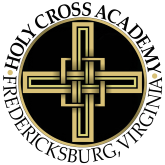 sTUDENT INFORMATIONsTUDENT INFORMATIONsTUDENT INFORMATIONsTUDENT INFORMATIONsTUDENT INFORMATIONsTUDENT INFORMATIONsTUDENT INFORMATIONsTUDENT INFORMATIONsTUDENT INFORMATIONStudent(s)  Last name:Student(s)  Last name:First:Grade/ Teacher:Grade/ Teacher:Grade/ Teacher:PARENT AND GUARDIAN INFORMATIONPARENT AND GUARDIAN INFORMATIONPARENT AND GUARDIAN INFORMATIONPARENT AND GUARDIAN INFORMATIONPARENT AND GUARDIAN INFORMATIONPARENT AND GUARDIAN INFORMATIONPARENT AND GUARDIAN INFORMATIONPARENT AND GUARDIAN INFORMATIONPARENT AND GUARDIAN INFORMATIONFathers Name:Fathers Name:Fathers Name:Fathers Name:Fathers Cell Phone:Fathers Cell Phone:Fathers Cell Phone:Fathers Cell Phone:Fathers Cell Phone:Mothers NameMothers NameMothers NameMothers NameMothers Cell Phone:Mothers Cell Phone:Mothers Cell Phone:Mothers Cell Phone:Mothers Cell Phone:Street address:Street address:Street address:Street address:City, State, ZipCity, State, ZipCity, State, ZipCity, State, ZipHome phone no.:(          )Fathers Employment:Work phone no:Work phone no:Work phone no:Email Address:Email Address:Email Address:Email Address:Email Address:Work phone no:Work phone no:Work phone no:Email Address:Email Address:Email Address:Email Address:Email Address:Mothers Employment:Work phone no:Work phone no:Work phone no:Email Address:Email Address:Email Address:Email Address:Email Address:Work phone no:Work phone no:Work phone no:Email Address:Email Address:Email Address:Email Address:Email Address:If both parents do not have custody, please indicate custody below. Copies of Court documents regarding custody must be provided.If both parents do not have custody, please indicate custody below. Copies of Court documents regarding custody must be provided.If both parents do not have custody, please indicate custody below. Copies of Court documents regarding custody must be provided.If both parents do not have custody, please indicate custody below. Copies of Court documents regarding custody must be provided.If both parents do not have custody, please indicate custody below. Copies of Court documents regarding custody must be provided.If both parents do not have custody, please indicate custody below. Copies of Court documents regarding custody must be provided.If both parents do not have custody, please indicate custody below. Copies of Court documents regarding custody must be provided.If both parents do not have custody, please indicate custody below. Copies of Court documents regarding custody must be provided.If both parents do not have custody, please indicate custody below. Copies of Court documents regarding custody must be provided.Person with Legal Custody:Address:Address:Address:Address:Address:Address:Address:Address:Employment:Work phone no:Work phone no:Work phone no:Email Address:Email Address:Email Address:Email Address:Email Address:Work phone no:Work phone no:Work phone no:Email Address:Email Address:Email Address:Email Address:Email Address:STUDENT HEALTH INFORMATIONSTUDENT HEALTH INFORMATIONSTUDENT HEALTH INFORMATIONSTUDENT HEALTH INFORMATIONSTUDENT HEALTH INFORMATIONSTUDENT HEALTH INFORMATIONSTUDENT HEALTH INFORMATIONSTUDENT HEALTH INFORMATIONSTUDENT HEALTH INFORMATIONPlease list any chronic physical problem, developmental information or special accommodations needed.Please list any chronic physical problem, developmental information or special accommodations needed.Please list any chronic physical problem, developmental information or special accommodations needed.Please list any chronic physical problem, developmental information or special accommodations needed.Please list any chronic physical problem, developmental information or special accommodations needed.Please list any chronic physical problem, developmental information or special accommodations needed.Please list any chronic physical problem, developmental information or special accommodations needed.Please list any chronic physical problem, developmental information or special accommodations needed.Please list any chronic physical problem, developmental information or special accommodations needed.Please list any allergies to food or medication. Please include action to be taken in an emergency caused by this allergy.Please list any allergies to food or medication. Please include action to be taken in an emergency caused by this allergy.Please list any allergies to food or medication. Please include action to be taken in an emergency caused by this allergy.Please list any allergies to food or medication. Please include action to be taken in an emergency caused by this allergy.Please list any allergies to food or medication. Please include action to be taken in an emergency caused by this allergy.Please list any allergies to food or medication. Please include action to be taken in an emergency caused by this allergy.Please list any allergies to food or medication. Please include action to be taken in an emergency caused by this allergy.Please list any allergies to food or medication. Please include action to be taken in an emergency caused by this allergy.Please list any allergies to food or medication. Please include action to be taken in an emergency caused by this allergy.Pediatrician:Address:Address:Address:Address:Address:Address:Phone no:Phone no:Address:Address:Address:Address:Address:Address:Phone no:Phone no:EMERGENCY CONTACT INFORMATIONEMERGENCY CONTACT INFORMATIONEMERGENCY CONTACT INFORMATIONEMERGENCY CONTACT INFORMATIONEMERGENCY CONTACT INFORMATIONEMERGENCY CONTACT INFORMATIONEMERGENCY CONTACT INFORMATIONEMERGENCY CONTACT INFORMATIONEMERGENCY CONTACT INFORMATIONPlease provide 2 emergency contacts (NOT PARENTS)Please provide 2 emergency contacts (NOT PARENTS)Please provide 2 emergency contacts (NOT PARENTS)Please provide 2 emergency contacts (NOT PARENTS)Please provide 2 emergency contacts (NOT PARENTS)Please provide 2 emergency contacts (NOT PARENTS)Please provide 2 emergency contacts (NOT PARENTS)Please provide 2 emergency contacts (NOT PARENTS)Please provide 2 emergency contacts (NOT PARENTS)Name:Relationship:Relationship:Relationship:Relationship:Phone no:Phone no:Phone no:Phone no:Relationship:Relationship:Relationship:Relationship:Phone no:Phone no:Phone no:Phone no:Address:Address:Address:Address:Address:Address:Address:Address:Address:Name:Relationship:Relationship:Relationship:Relationship:Phone no:Phone no:Phone no:Phone no:Address:Address:Address:Address:Address:Address:Address:Address:Address:PERSONS AUTHORIZED TO PICK UP CHILDPERSONS AUTHORIZED TO PICK UP CHILDName:Relationship:PERSONS not AUTHORIZED TO PICK UP CHILDIf a parent, copies of court documents must be provided.PERSONS not AUTHORIZED TO PICK UP CHILDIf a parent, copies of court documents must be provided.Name:Relationship:The Aviat Care program agrees to notify the parent/guardian whenever the child becomes ill and the parent/guardian will arrange to have the child picked up as soon as possible if requested by the director.The parent/guardian authorizes the Aviat Care program to obtain immediate medical care if any emergency occurs when the parent/guardian cannot be located immediately.Parents will inform the Aviat Care program within 24 hours if the child or any member of the household has developed any reportable communicable or life-threatening disease.Parents agree to pay their Aviat Care bill within one week of receipt.PLEASE INCLUDE $45 REGISTRATION FEE WITH REGISTRATION FORM. The Aviat Care program agrees to notify the parent/guardian whenever the child becomes ill and the parent/guardian will arrange to have the child picked up as soon as possible if requested by the director.The parent/guardian authorizes the Aviat Care program to obtain immediate medical care if any emergency occurs when the parent/guardian cannot be located immediately.Parents will inform the Aviat Care program within 24 hours if the child or any member of the household has developed any reportable communicable or life-threatening disease.Parents agree to pay their Aviat Care bill within one week of receipt.PLEASE INCLUDE $45 REGISTRATION FEE WITH REGISTRATION FORM. The Aviat Care program agrees to notify the parent/guardian whenever the child becomes ill and the parent/guardian will arrange to have the child picked up as soon as possible if requested by the director.The parent/guardian authorizes the Aviat Care program to obtain immediate medical care if any emergency occurs when the parent/guardian cannot be located immediately.Parents will inform the Aviat Care program within 24 hours if the child or any member of the household has developed any reportable communicable or life-threatening disease.Parents agree to pay their Aviat Care bill within one week of receipt.PLEASE INCLUDE $45 REGISTRATION FEE WITH REGISTRATION FORM. The Aviat Care program agrees to notify the parent/guardian whenever the child becomes ill and the parent/guardian will arrange to have the child picked up as soon as possible if requested by the director.The parent/guardian authorizes the Aviat Care program to obtain immediate medical care if any emergency occurs when the parent/guardian cannot be located immediately.Parents will inform the Aviat Care program within 24 hours if the child or any member of the household has developed any reportable communicable or life-threatening disease.Parents agree to pay their Aviat Care bill within one week of receipt.PLEASE INCLUDE $45 REGISTRATION FEE WITH REGISTRATION FORM. The Aviat Care program agrees to notify the parent/guardian whenever the child becomes ill and the parent/guardian will arrange to have the child picked up as soon as possible if requested by the director.The parent/guardian authorizes the Aviat Care program to obtain immediate medical care if any emergency occurs when the parent/guardian cannot be located immediately.Parents will inform the Aviat Care program within 24 hours if the child or any member of the household has developed any reportable communicable or life-threatening disease.Parents agree to pay their Aviat Care bill within one week of receipt.PLEASE INCLUDE $45 REGISTRATION FEE WITH REGISTRATION FORM. Patient/Guardian signatureDate